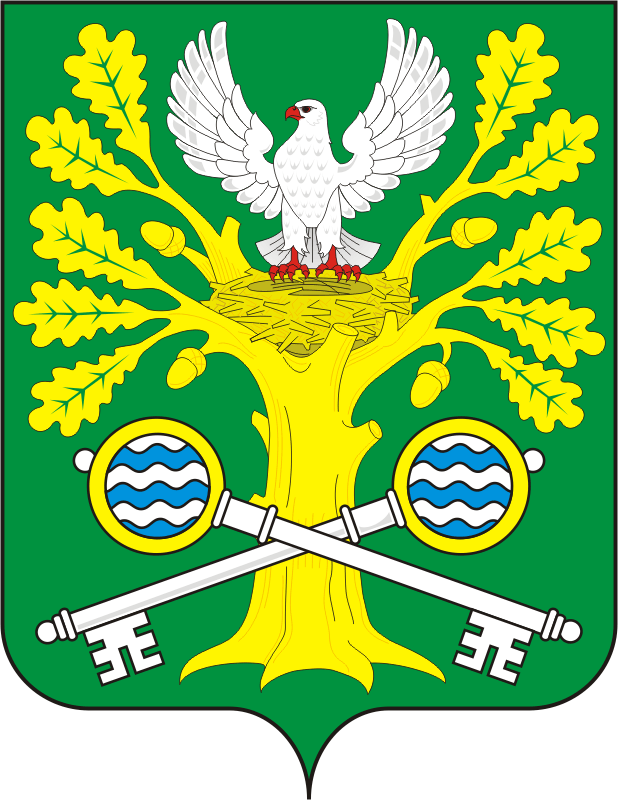 СОВЕТ ДЕПУТАТОВ  МУНИЦИПАЛЬНОГО ОБРАЗОВАНИЯСТАРОСОКУЛАКСКИЙ  СЕЛЬСОВЕТ САРАКТАШСКОГО РАЙОНАОРЕНБУРГСКОЙ ОБЛАСТИ ЧЕТВЕРТОГО СОЗЫВАРЕШЕНИЕпятого заседания Совета депутатовмуниципального образования Старосокулакский  сельсоветчетвертый созыв18 декабря 2020 года               с. Старый Сокулак                                    №  15О передаче части полномочий контрольно-счётному органу «Счётная палата» Саракташского района часть полномочий по осуществлению внешнего муниципального финансового контроля на 2021 год.           Руководствуясь Федеральным законом от 06.10.2003 № 131-ФЗ «Об общих принципах организации местного самоуправления в Российской Федерации», Бюджетным кодексом Российской Федерации, Уставом муниципального образования Старосокулакский сельсовет, заслушав и обсудив финансово-экономическое обоснование главы муниципального образования Старосокулакский сельсовет по вопросу передачи части полномочий администрации муниципального образования Старосокулакский сельсовет Контрольно-счётному органу «Счётная палата» Саракташского района на 2021 годСовет депутатов Старосокулакского сельсоветаР Е Ш И Л :1. Администрации муниципального образования Старосокулакский сельсовет Саракташского района Оренбургской области передать Контрольно-счётному органу «Счётная палата» Саракташского района часть полномочий по осуществлению внешнего муниципального финансового контроля на 2021 год.2. Администрации муниципального образования Старосокулакский сельсовет заключить Соглашение с Контрольно-счётным органом «Счётная палата» Саракташского района о передаче части своих полномочий на 2021 год в сфере осуществления внешнего муниципального финансового контроля согласно пункту 1 данного решения.3. Настоящее решение вступает в силу после его обнародования и подлежит размещению на официальном сайте администрации муниципального образования Старосокулакский сельсовет Саракташского района Оренбургской области.4. Контроль за исполнением данного решения возложить   на постоянную комиссию по бюджетной, налоговой и финансовой политике, собственности и экономическим вопросам, торговле и быту (Тришечкина Е.П.)Председатель Совета депутатов                                       Т.Н. СмирноваРазослано: администрации района, постоянной комиссии, прокурору района